新 书 推 荐中文书名：《风筝和柠檬水》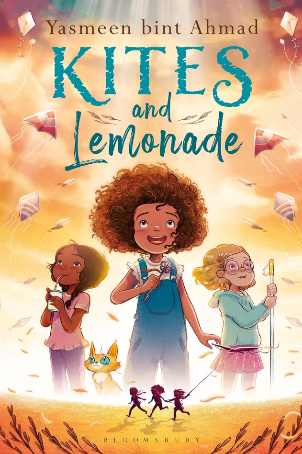 英文书名：Kites and Lemonade作    者：Yasmeen bint Ahmad出 版 社：Bloomsbury代理公司：ANA页    数：208页出版时间：2023年11月代理地区：中国大陆、台湾审读资料：电子稿类    型：9-12岁儿童文学秘密、自我发现、风筝和柠檬水的惊人旅程！内容简介：莉娜（Leena）患有选择性缄默症。因为父亲的工作，她和家人搬到了利雅得。她的新家在一栋现代公寓大楼里，在那里她遇到了失明的邻居瑞玛（Rima）和保有秘密的乔乔（Jojo）。女孩们一起遇到了一只聪明的猫、发现了一把古老的钥匙，找到了一个神秘古老的工作室，里面藏满了书籍、各种发明和小玩意。和她们一起探索这些惊人的发现和秘密！谁动了莉娜和瑞玛的柠檬水？这只聪明的猫是从哪来的？谁的风筝将在节日中获胜？作者介绍：亚斯明·宾特·艾哈迈德（Yasmeen bint Ahmad）拥有罗汉普顿大学儿童早期研究学士学位，以及伦敦大学儿童社会学与儿童权利硕士学位。这是艾哈迈德的第一部中年级小说，在这之前他还写过四本绘本和一本关于能力各异的儿童们的青少年小说。请将反馈信息发至：版权负责人Email：Rights@nurnberg.com.cn安德鲁·纳伯格联合国际有限公司北京代表处北京市海淀区中关村大街甲59号中国人民大学文化大厦1705室, 邮编：100872电话：010-82504106,   传真：010-82504200公司网址：http://www.nurnberg.com.cn书目下载：http://www.nurnberg.com.cn/booklist_zh/list.aspx书讯浏览：http://www.nurnberg.com.cn/book/book.aspx视频推荐：http://www.nurnberg.com.cn/video/video.aspx豆瓣小站：http://site.douban.com/110577/新浪微博：安德鲁纳伯格公司的微博_微博 (weibo.com)微信订阅号：ANABJ2002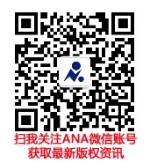 